مملكة البحرينوزارة التربية والتعليممدرسة القضيبية ا. ع للبنينقسم التربية الإسلامية الصف السادس الإبتدائي الفصل الدراسي الثانيملخص درس أحكام الراء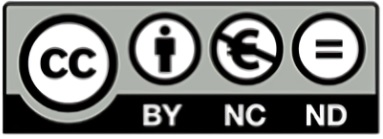 